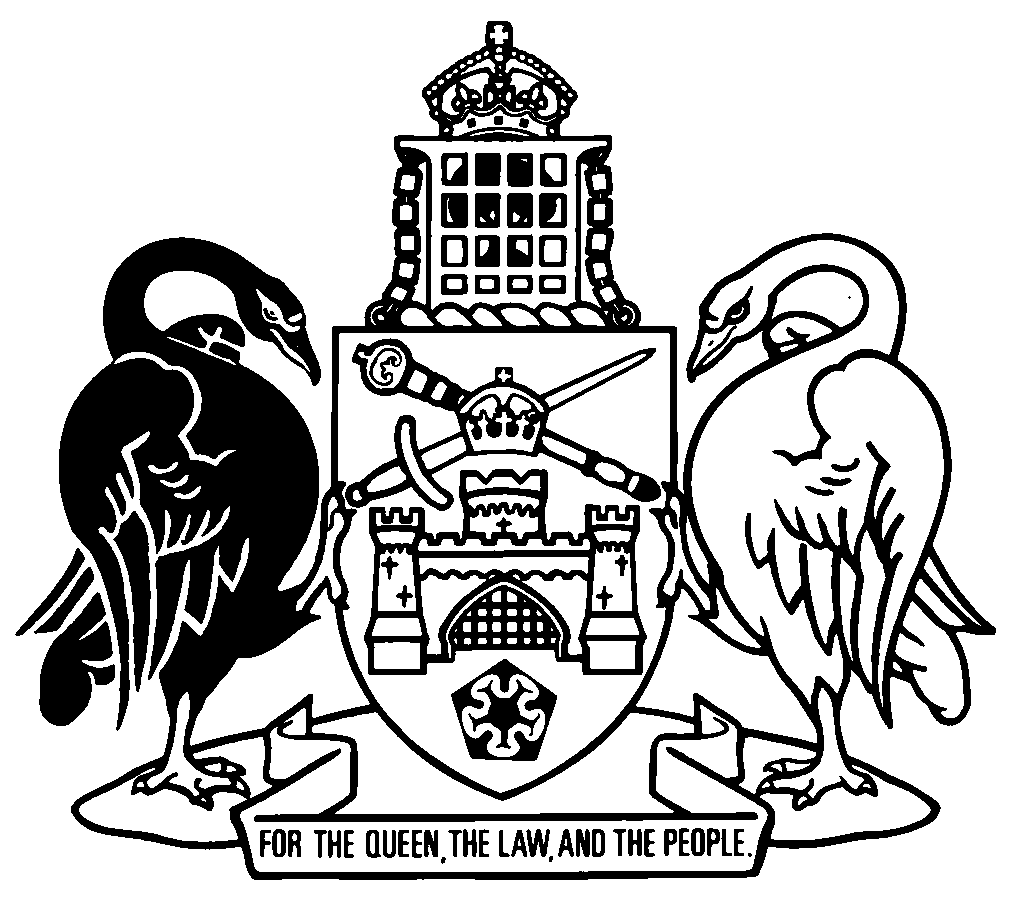 Australian Capital TerritoryMagistrates Court (Agents Infringement Notices) Amendment Regulation 2019 (No 1)Subordinate Law SL2019-18The Australian Capital Territory Executive makes the following regulation under the Magistrates Court Act 1930.Dated 2 July 2019.Rachel Stephen-SmithMinisterMick GentlemanMinisterAustralian Capital TerritoryMagistrates Court (Agents Infringement Notices) Amendment Regulation 2019 (No 1)Subordinate Law SL2019-18made under theMagistrates Court Act 19301	Name of regulationThis regulation is the Magistrates Court (Agents Infringement Notices) Amendment Regulation 2019 (No 1).2	CommencementThis regulation commences on the day after its notification day.Note	The naming and commencement provisions automatically commence on the notification day (see Legislation Act, s 75 (1)).3	Legislation amendedThis regulation amends the Magistrates Court (Agents Infringement Notices) Regulation 2003.4	Schedule 1, item 17, column 2omit115 (2)substitute115 (1)Endnotes1	Notification	Notified under the Legislation Act on 4 July 2019.2	Republications of amended laws	For the latest republication of amended laws, see www.legislation.act.gov.au.© Australian Capital Territory 2019